1- complète avec :           ou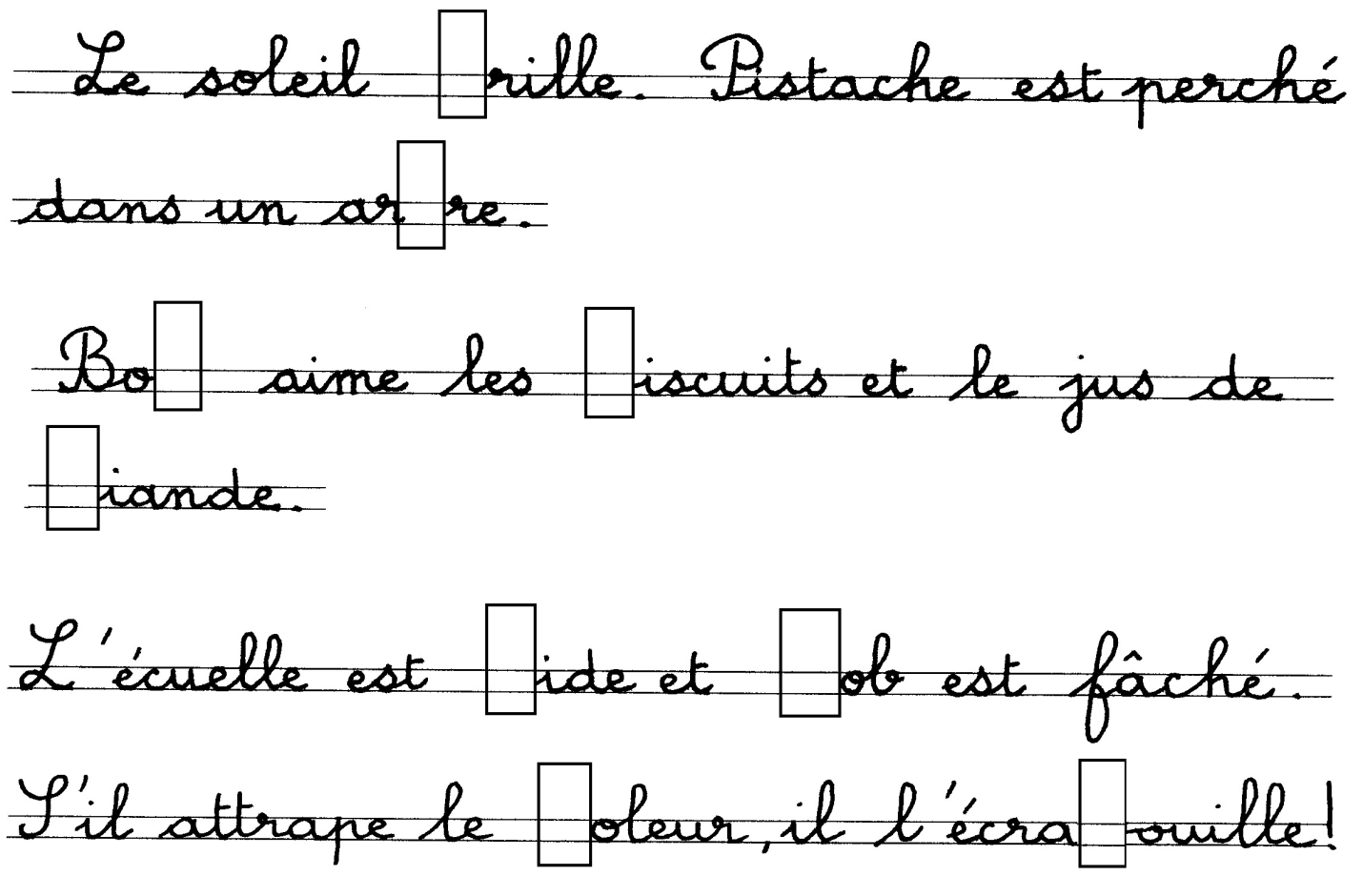 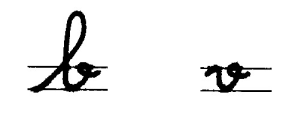 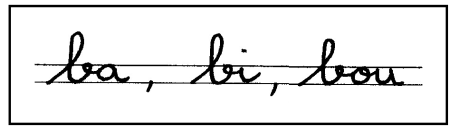 2- complète avec :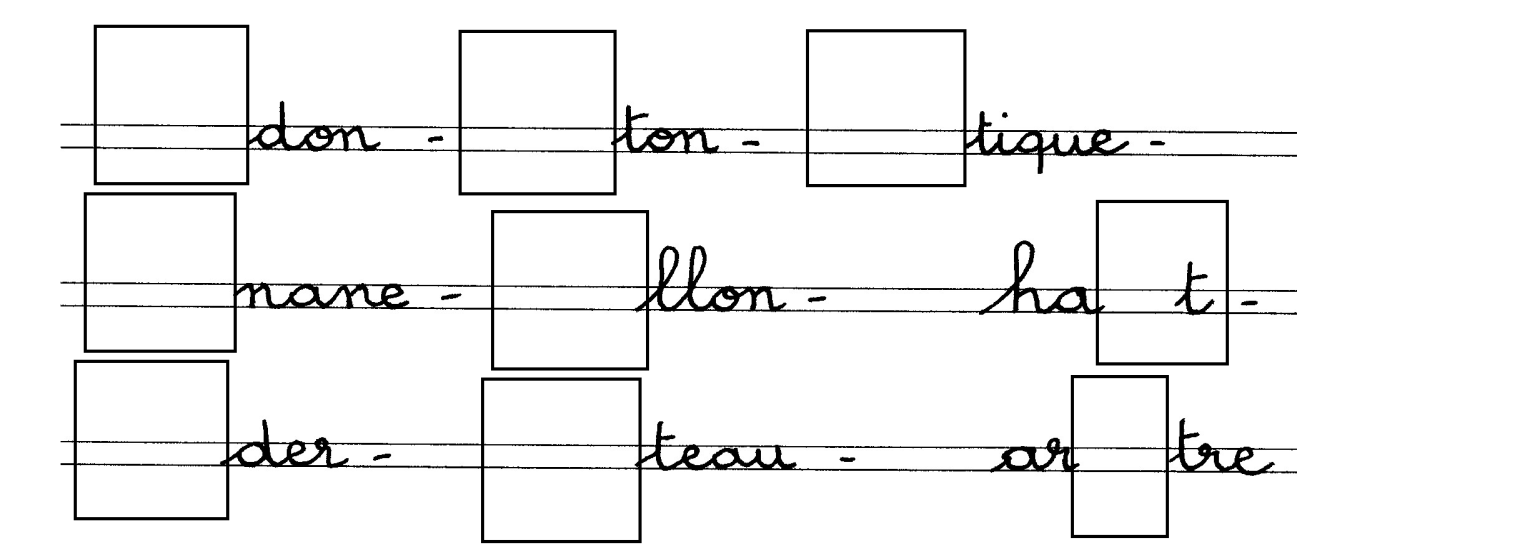 3- Entoure le mot qui convient, pour chaque dessin.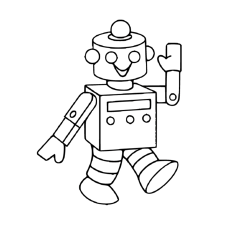 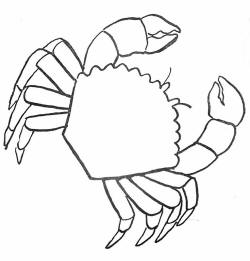 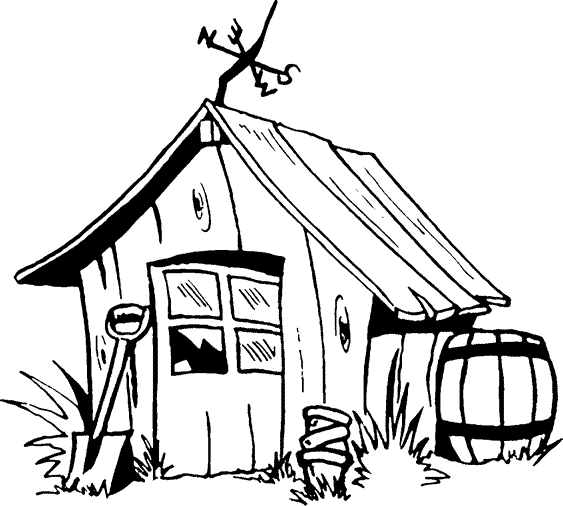 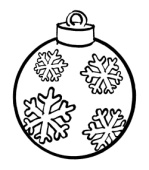 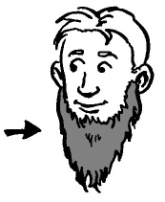 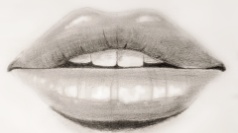 bichebouchebâcherobotrabotbureaucrapaudcraberobecabinebananecabanepoulemouleboulebarbebribebras